Tests pour identifier les bactériesToujours utiliser une technique stérile pour manipuler les bactéries. De plus, pour chacun des tests, il est important d’utiliser des contrôles dans le but de valider les résultats obtenus et les techniques de manipulation.MorphologieÉtapes pour réaliser le testRéaliser un frottis des bactéries à l’aide d’un incinérateur.Appliquer le colorant (ex : bleu de méthylène) sur la lame.Rincer le colorant avec de l’eau.Sécher la lame.Observer la morphologie des bactéries au microscope (objectif 100 x)Résultats possibles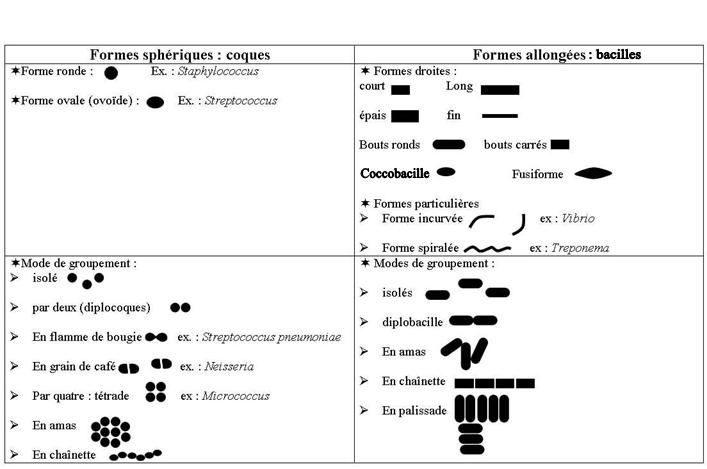 VERRON, B (2016). « Morphologie bactérienne ». Récupéré de : http://www.microbiologie-medicale.fr/examenmicroscopique/morphologiebacterienne.htm (page consultée en février 2016).Gram + et Gram -Étapes pour réaliser le testRéaliser un frottis des bactéries à l’aide d’un incinérateur.Appliquer les colorants en respectant l’ordre et le temps ci-dessous. Rincer le colorant entre chacune des étapes.Violet de cristal (1 minute)Iode (1 minute)Décolorant (10 secondes)Safranine (45 secondes)Sécher la lame.Observer la morphologie des bactéries aux microscopes (objectif 100 x).Résultats possiblesRose : Gram -Mauve : Gram +Il est possible également d’observer la morphologie des bactéries après avoir complété les étapes de la coloration de Gram.Confirmation de la coloration de GramGélose MacConkeyÉtapes pour réaliser le testStrier les bactéries sur une gélose MacConkey de manière à obtenir des colonies isolées.Placer la gélose à l’incubateur à 37 ⁰C pendant 24 heures.Résultats possiblesAucune croissance : bactérie Gram +Colonie rose : bactérie Gram -, fermente le lactoseColonie jaune : bactérie Gram -, ne fermente pas le lactoseGélose APEÉtapes pour réaliser le testStrier les bactéries sur une gélose APE de manière à obtenir des colonies isolées.Placer la gélose à l’incubateur à 37 ⁰C pendant 24 heures.Résultats possiblesAucune croissance : bactérie Gram -Croissance : bactérie Gram +Fermentation des sucresGélose MacConkeyVoir les étapes et résultats possibles dans la section « Confirmation de la coloration de Gram ». Ce test peut être utilisé pour vérifier la fermentation du lactose.Bouillon contenant 1 % d’un sucre (lactose, glucose, etc.) et une cloche de DurhamÉtapes pour réaliser le testEnsemencer le bouillon avec la bactérie. Il sera important de placer l’anse à l’intérieur du liquide en prenant bien soin de ne pas toucher la cloche.Incuber les bouillons à 37 ⁰C pendant 48 heures (sans agitation).Résultats possiblesBulle dans la cloche de Durham : La bactérie peut fermenter le sucre.Aucune bulle dans la cloche de Durham : La bactérie ne peut pas fermenter le sucre.À l’intérieur du bouillon Il est possible d’avoir un indicateur qui changera de couleur lors de la fermentation en raison du changement de pH. Ainsi un changement de couleur est également un signe d’une fermentation positive.Demande en oxygèneJarre anaérobieÉtapes pour réaliser le testStrier les bactéries sur une gélose (nutritive ou de sang) de manière à obtenir des colonies isolées. Identifier cette gélose comme étant la gélose anaérobie.Placer une gélose dans une jarre anaérobie. Retirer l’oxygène à l’intérieur de la jarre anaérobie.Placer la jarre d’anaérobie à l’incubateur à 37 ⁰C pendant 24 à 48 heures.Placer l’autre gélose dans l’incubateur à 37 ⁰C pendant 24 à 48 heures (cette gélose sera donc la gélose aérobie).Résultats possiblesCroissance seulement sur la gélose anaérobie : la bactérie est anaérobie.Croissance seulement sur la gélose aérobie : la bactérie est aérobie.Croissance sur les deux géloses : la bactérie peut survivre en présence ou non d’oxygène.Bouillon de thioglycolateÉtapes pour réaliser le testEnsemencer le bouillon thioglycolate avec la bactérie. Il sera important de ne pas trop bouger le milieu (afin de ne pas déranger les différents niveaux d’oxygène dans le bouillon).Fermer le bouchon du bouillon rapidement.Incuber les bouillons à 37 ⁰C pendant 48 heures (sans agitation).Résultats possibles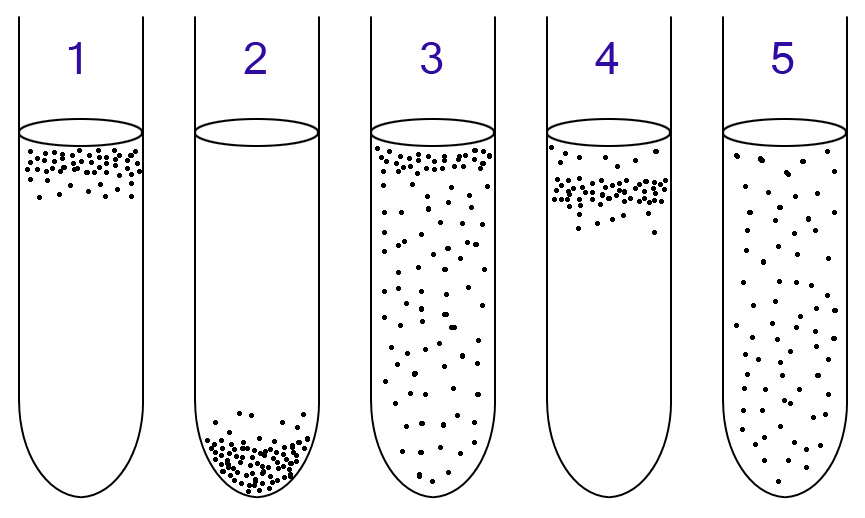 COLLECTIF (2015). « Facultative anaerobic organism ». Récupéré de https://en.wikipedia.org/wiki/Facultative_anaerobic_organism (page consultée en février 2016).Gélose SIMÉtapes pour réaliser le testEnsemencer les bactéries sur une gélose SIM en piquant celle-ci avec une anse droite.Placer la gélose dans un incubateur à 37 ⁰C pendant 24 heures.Sous la hotte, placer dans le tube une goutte de réactif de Kovacs.Résultats possiblesLa gélose SIM combine trois tests (production de sulfure, production d’indole et mobilité de la bactérie).Test de la coagulaseÉtapes pour réaliser le testEnsemencer les bactéries dans un tube contenant du plasma de lapin.Placer la gélose dans un incubateur à 37 ⁰C pendant 24 heures.Résultats possiblesPlasma de lapin liquide : La bactérie n’a pas l’enzyme coagulase.Plasma de lapin solide : La bactérie a l’enzyme coagulase.Test de la gélatinaseÉtapes pour réaliser le testEnsemencer les bactéries dans un tube contenant de la gélatine.Placer la gélose dans un incubateur à 37 ⁰C pendant 24 heures.Avant d’observer les résultats, placer la gélatine à 4 ⁰C.Résultats possiblesGélatine liquide : La bactérie a l’enzyme gélatinase.Gélatine solide : La bactérie n’a pas l’enzyme gélatinase.Test de la catalaseÉtapes pour réaliser le testSur une lame de microscope, placer une goutte de peroxyde 3 % (il est important que le peroxyde soit frais).Avec l’anse, déposer les bactéries sur la goutte de peroxyde.Résultats possiblesBulle : La bactérie a l’enzyme catalaseAucune bulle : La bactérie n’a pas l’enzyme catalase.Note : Il existe plusieurs autres tests permettant l’identification des bactéries.BouillonAnaérobie ou Aérobie1Aérobie strict2Anaérobie strict3Anaérobie facultatif4Microaérophile (pousse en présence d’une concentration faible d’oxygène)5Anaérobie aérotolérantTestRésultat positifRésultat négatifSulfuregélose noiregélose incoloreIndoleréactif de Kovacs roseréactif de Kovacs demeure jauneMobilitécroissance bactérienne observable dans l’ensemble du tubecroissance bactérienne observable seulement à l’endroit où la gélose a été ensemencée par l’anse droite